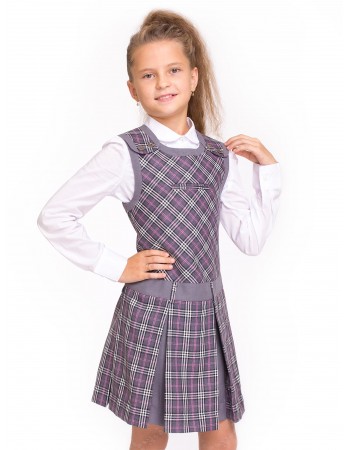 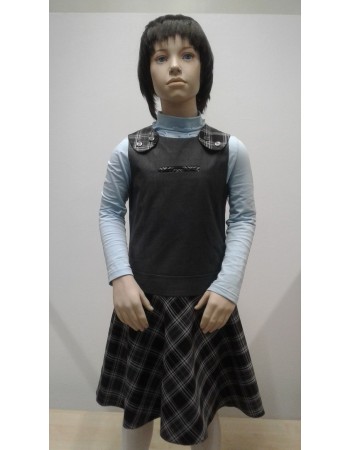 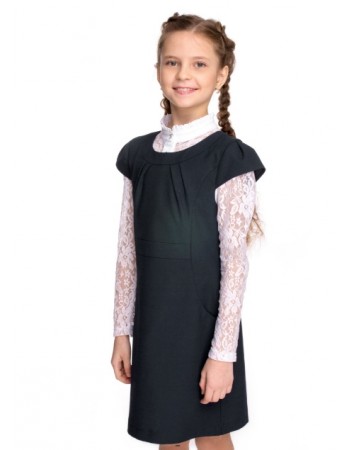 САРАФАНЫ ДЛЯ ДЕВОЧКИ ПО 1000 РУБЛЕЙЮБКИ И ЖИЛЕТЫ ДЛЯ ДЕВОЧЕК ПО 500 РУБЛЕЙ 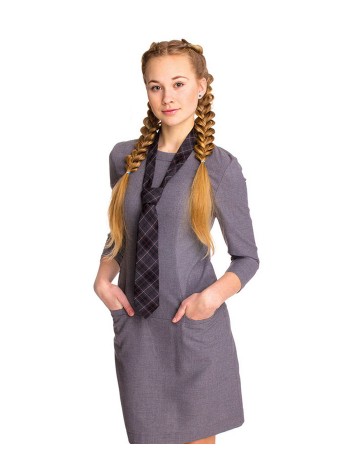 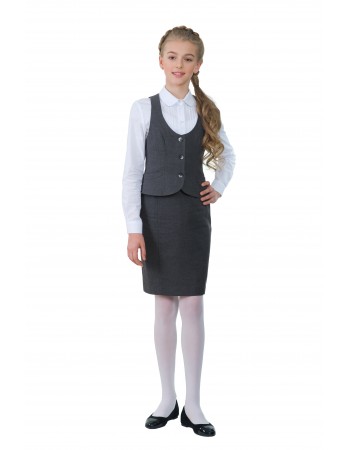 КОМПЛЕКТ ДЛЯ МАЛЬЧИКА (ЖИЛЕТ И БРЮКИ) 1000 РУБЛЕЙКОСТЮМ ДЛЯ МАЛЬЧИКА (30-38 РАЗМЕР) 1000 РУБЛЕЙКАРДИГАН ДЛЯ МАЛЬЧИКА ТРИКОТАЖНЫЙ 500 РУБЛЕЙ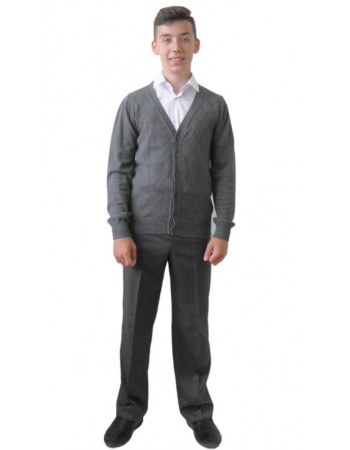 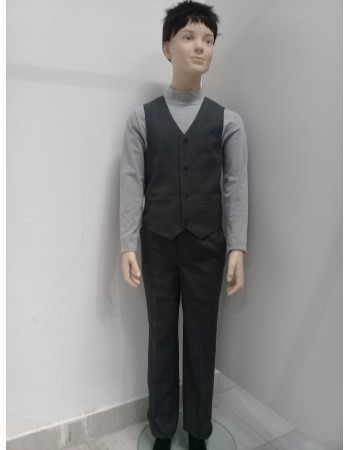 